PROJECT TASK LIST WITH GANTT CHART TEMPLATE for Microsoft Word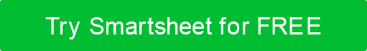 NOTE: To build out the chart portion below, please complete the chart data in the Excel Project Task List with Gantt Chart Template. A screenshot of the chart area can be captured and pasted into the Word version.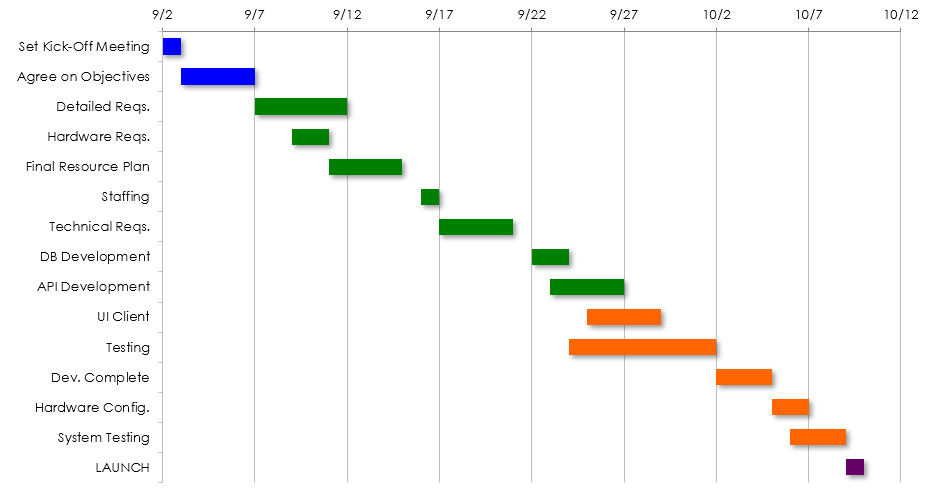 PROJECT NAMEPROJECT MANAGERSTART DATEEND DATEOVERALL PROGRESSNameNameMM/DD/YYMM/DD/YY0%PROJECT DELIVERABLEPROJECT DELIVERABLEPROJECT DELIVERABLEPROJECT DELIVERABLEPROJECT DELIVERABLEPROJECT DELIVERABLESCOPE STATEMENTSCOPE STATEMENTSCOPE STATEMENTSCOPE STATEMENTSCOPE STATEMENTSCOPE STATEMENTTASKSRESPONSIBLESTARTENDDAYSSTATUSTaskNameMM/DDMM/DD0CompleteTaskNameMM/DDMM/DD0CompleteTaskNameMM/DDMM/DD0CompleteOverdueIn ProgressIn ProgressNot StartedNot StartedNot StartedNot StartedNot StartedNot StartedFinal TaskMM/DDMM/DD0DISCLAIMERAny articles, templates, or information provided by Smartsheet on the website are for reference only. While we strive to keep the information up to date and correct, we make no representations or warranties of any kind, express or implied, about the completeness, accuracy, reliability, suitability, or availability with respect to the website or the information, articles, templates, or related graphics contained on the website. Any reliance you place on such information is therefore strictly at your own risk.